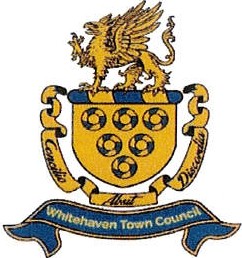 PUBLIC NOTICEWhitehaven Town CouncilNOTICE IS HEREBY GIVEN that there will be a VIRTUALMEETING of WHITEHAVEN TOWN COUNCIL on the ZoomPlatform on Thursday 24th September 2020 at 6.00pm.Members of the public and press are welcome to join in as shown belowJoin Zoom Meeting:htt ps:/ / us02web.zoom.us/ j/ 884832 13887?pwd=Qjk yL1AxenEl dE tOZG9qVHpaZUdl dz09Meeting ID:	884 8321 3887Password:	865989The Agenda can be inspected Monday to Friday between 10.00am and 4.00pm at 148 Queen Street and hard copies can be sent out on request. It is also on the Council's website at www.whitehaventowncouncil.co.uk.Marlene JewellClerk and Responsible Financial Officer to Whitehaven Town CouncilTelephone number 01946 67366